ANNEXFormularis i documents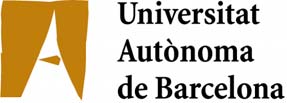 Àrea de Relacions Internacionals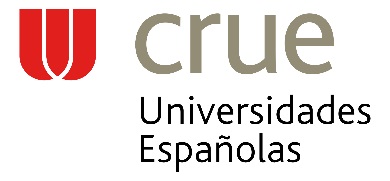 PROGRAMA SICUESISTEMA DE INTERCAMBIO ENTRE CENTROS UNIVERSITARIOS ESPAÑOLESIMPRESO C - ACUERDO ACADÉMICOCURSO 2018/2019Programa de estudios * T (Troncal); O (Obligatoria de Universidad); Op (Optativa); Fb (Formación básica). Utilizar más copias de esta hoja si es necesario. Impresos por triplicado: Universidad de origen / Universidad de destino / Interesado (Dorso) IMPRESO C - ACUERDO ACADÉMICOCambios de Programa de Estudios (configuración definitiva)Sólo serán válidos los cambios de programa de estudios autorizados, realizados a instancia del estudiante, con el VºBº de los respectivos Decanos/Directores y Coordinadores.* T (Troncal); O (Obligatoria de Universidad); Op (Optativa); Fb (Formación básica)ANEXO. REDUCCIÓN O AMPLIACIÓN DE ESTANCIA DE INTERCAMBIOReducción de estancia de curso completo a medio cursoAmpliación de estancia de medio curso a curso completo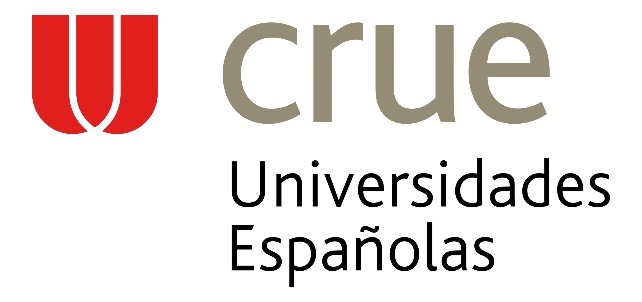 IMPRESO DPROGRAMA SICUESISTEMA DE INTERCAMBIO ENTRE CENTROS UNIVERSITARIOS ESPAÑOLESMODELO DE RENUNCIAD./Dª…………………………………………………………………………………………………....., con D.N.I …………………, estudiante de la titulación ………………………………………….… que se imparte en la Facultad/Escuela ……………………………………………. RENUNCIAa la plaza de intercambio que, de acuerdo con el Programa SICUE, le ha concedido la Universidad …………………………………………………………………………………………….. en la Universidad ……………………………………………………………………………………… para el curso académico 2018/2019 por las siguientes causas (obligatorio indicar motivos):Obtención de una plaza de movilidad internacional Dificultades en la configuración del acuerdo académico en la universidad de destinoNo haber obtenido el primer destino solicitadoFalta de ayudas económicasOtros motivos (indicar a continuación) ..………………………………………………………………………………………………… ..…………………………………………………………………………………………………..…………………………………………………………………………………………………Fecha y Firma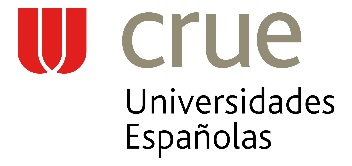 PROGRAMA SICUEIMPRESO F. CERTIFICADO DE LLEGADA A DESTINOCURSO 2018/2019La Universidad  .....................................................................................................CERTIFICA QUE:D./Dª. ............................................................................... con N.I.F. nº ................................, de la Universidad ____________________________________________ se ha registrado como estudiante de intercambio en nuestra Universidad, y que estudiará desde  ............,   ............................, ................    a   ............, .............................., ......................	día		mes		año		día		mes		añoen la Facultad de: .............................................................................................. en la titulación …………………………………………………………………………………………………………………......................................		..........................................................................................Fecha						Firma y sello de la UniversidadNombre: ................................................................................................................Puesto: .....................................................................................................................................NOTA: ESTE IMPRESO DEBERÁ SELLARLO  DESTINO A SU LLEGADA Y ENVIARSE A LA OFICINA DE GESTIÓN DEL PROGRAMA SICUE DE LA UNIVERSIDAD DE ORIGENApellidos y nombre del estudiante:Apellidos y nombre del estudiante:Apellidos y nombre del estudiante:Apellidos y nombre del estudiante:D.N.I.:D.N.I.:e-mail:e-mail:Universidad de origen:Universidad de origen:Centro:Centro:Universidad de destino:Universidad de destino:Centro:Centro:Titulación de origen/destino:Titulación de origen/destino:Titulación de origen/destino:Titulación de origen/destino:Duración de la estancia :Medio curso:  …….1º Semestre: …….    2º Semestre: ….Medio curso:  …….1º Semestre: …….    2º Semestre: ….Curso completo: …….UNIVERSIDAD DE ORIGENUNIVERSIDAD DE ORIGENUNIVERSIDAD DE ORIGENUNIVERSIDAD DE ORIGENUNIVERSIDAD DE ORIGENUNIVERSIDAD DE DESTINOUNIVERSIDAD DE DESTINOUNIVERSIDAD DE DESTINOUNIVERSIDAD DE DESTINOUNIVERSIDAD DE DESTINOCódigo de origenDenominación asignaturaen universidad de origenTipo*Nº de créditosPeriodo de estudioCódigo de destinoDenominación asignaturaen universidad de destinoTipo*Nº de créditosPeríodo de estudioFirma del Estudiante:Fecha:Centro de origen Se aprueba el programa de estudios propuesto.Centro de origen Se aprueba el programa de estudios propuesto.El Coordinador:Fdo.:......................................................................El Decano/Director:Fdo.:........................................................................Fecha:                 /       /Fecha:                 /       /Centro de destino Se aprueba el programa de estudios propuesto.Centro de destino Se aprueba el programa de estudios propuesto.El Coordinador:Fdo.:......................................................................El Decano/Director:Fdo.:.......................................................................Fecha:                 /       /Fecha:                 /       /Apellidos y Nombre del Estudiante:D.N.I.:Universidad de Origen:Universidad de Origen:UNIVERSIDAD DE ORIGENUNIVERSIDAD DE ORIGENUNIVERSIDAD DE ORIGENUNIVERSIDAD DE ORIGENUNIVERSIDAD DE ORIGENUNIVERSIDAD DE DESTINOUNIVERSIDAD DE DESTINOUNIVERSIDAD DE DESTINOUNIVERSIDAD DE DESTINOUNIVERSIDAD DE DESTINOCódigo deorigenDenominación Asignaturaen Universidad de origenTipo*Nº de créditosPeríodo de estudioCódigo de destinoDenominación Asignaturaen Universidad de destinoTipo*Nº de créditosPeríodo de estudioTOTAL DE CRÉDITOS:TOTAL DE CRÉDITOS:TOTAL DE CRÉDITOS:TOTAL DE CRÉDITOS:Firma del Estudiante:Fecha:Centro de origen Se aprueba el programa de estudios propuesto.Centro de origen Se aprueba el programa de estudios propuesto.Firma del Coordinador:Firma del Decano/Director:Fecha:                 /       /Fecha:                 /       /Centro de destino Se aprueba el programa de estudios propuesto.Centro de destino Se aprueba el programa de estudios propuesto.El Coordinador:Fdo.:....................................................................El Decano/Director:Fdo.:....................................................................Fecha:                 /       /Fecha:                 /       /Fecha de inicio de la estancia: __/__/2018Fecha de fin de la estancia: __/__/2018Fecha de aprobación: _____/____/ 2018Firma del estudianteFirma y sello del coordinador universidad origenFirma y sello del coordinador universidad de destinoFecha de inicio de la estancia: __/__/2018Fecha de fin de la estancia: __/__/2018Fecha de aprobación: _____/____/ 2018Firma del estudianteFirma del coordinador universidad origenFirma del coordinador universidad de destino